BE A NEIGHBORHOOD WATCH CAPTAINFor just a few hours of your time,YOU CAN MAKE A DIFFERENCE.
 
COMMITMENT FROM BLOCK WATCH CAPTAIN(S)
1.      Contact residents on your block to gauge interest. 

2.      Contact Kara Curtis kara.curtis@tucsonaz.gov  520 837-7241 and arrange for a meeting.  Meetings can be weekday evenings or on weekends.

3.      Notify residents on your block of the meeting. 

4.      Host the once-a-year meeting - preferably at your own home or in your front or back yard, though a neutral location such as a library or office is acceptable.

5.      Arrange to have house numbers painted on the curb and on back walls.  Let the neighborhood know if you need help with this.  We will supply paint and loan the stencils.  We may also have volunteers who will do this.

6.     Submit to Kara Curtis the contact list with names, phone numbers, and email addresses of participants on your block.  Tell her your house numbers are painted.  She will drive by and check, then she will order a free Neighborhood Watch sign for each end of your block.

 7.  Distribute the contact list to neighbors. 

 

The Garden District Neighborhood Association will help and:
            - provide you with a map of your block, information sheets explaining 	 		Neighborhood Watch, sign up sheet, and invitation to meeting.              - reimburse you for up to $25 in copy and refreshment costs.
            - provide someone to walk your block with you every time you contact 			residents 	- supply paint and stencils for painting house numbers.

For more information on Crime Prevention Tips and Neighborhood Watch and its requirements and benefits go to TPD’s website: https://www.tucsonaz.gov/police/neighborhood-watchTo contact the neighborhood for assistance, go to the Garden District Home page and complete the formHELPFUL HINTS FOR BEING A LEADER AND STARTING A NEIGHBORHOOD WATCH:When walking your street to find out if neighbors are interested, carry a clipboard and write down: first and last name, house number, email address, and phone number.  If you get 51% of the block committed, call Kara Curtis.  If they don’t all end up showing up for the meeting, but have good reasons for not coming, Kaa will still allow you to become a Neighborhood Watch.  Sometimes the hard part of starting a Neighborhood Watch is getting everyone to paint their house numbers on the curb and back wall.  Sometimes a street will have someone who volunteers to paint numbers for everyone.  Some streets just pass the cans of spray paint and the numbers on to their neighbors.  The neighborhood also may have volunteers who will paint the numbers for you.At a TPD meeting I attended, someone asked about what to do if you are starting a Neighborhood Watch, but you are suspicious of someone on your block and you think they might be part of the crime problem. This resident asked TPD, “Isn’t that like inviting the fox into the hen house?”  The officer responded that those are exactly the people you want to know that you are starting a Neighborhood Watch.  You want them to know that the neighbors are joining together to fight crime, are being trained by police to recognize suspicious activity and what to do when they see it, are learning how to improve the security of their home, are receiving crime alerts from the police, etc.  Also, those people rarely show up at a Watch meeting.For more information on Crime Prevention Tips and Neighborhood Watch and its requirements and benefits go to the following TPD website:https://www.tucsonaz.gov/police/neighborhood-watchThe next page is a sample invitation to distribute asking your neighbors to join and start a Neighborhood Watch.  It would be the first contact you make with neighbors.The last page is a sample invitation to the actual meeting.  Meetings can be held in your home, in your front or back yard, or even in a neutral, nearby location like a school, church or office.NEIGHBORHOOD WATCH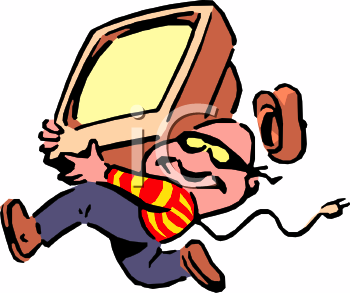 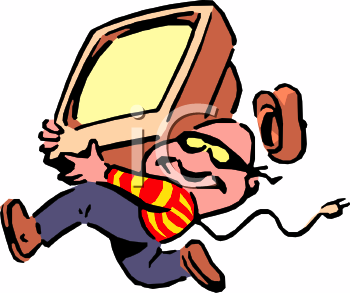 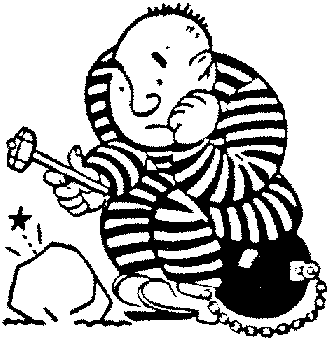 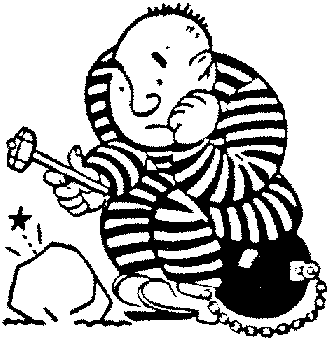 To Sign Up, Contact: _________ at 000-0000email addressONE MEETING ONCE A YEARLet's start a Neighborhood Watch program on our block!	Our commitment:		 One meeting once a year for one hour.		51% of the households on our block agreeing to join and attend the                            one meeting. (only 1 individual per household needs attend.)		Your name, email (if you have one), and phone number added to our                           block map.	Your house number painted on the curb and behind your house.                      (We’ll help with that!)	TPD's Commitment;			Install, at no cost, Neighborhood Watch signs at each end of 			                 		our block.		Information about improving home security and how to make a 911 					call that will get the response you want.		Alert Neighborhood Watch Leaders about crime in our area.		Free home security inspections.	NEIGHBORHOOD WATCH PROGRAMS HAVE A LONG, PROVEN TRACK RECORD FOR DETERRING CRIME!  The purpose of a Neighborhood Watch is to create an alert community by using simple crime prevention methods. Neighborhood Watch will not prevent every crime, but it will unite your block to "Harden the Target".  It will empower you against crime with knowledge, with neighbor's phone numbers, and with information about your community. You will receive training in how to be observant, how to help each other, How to improve your home’s security, and how to work with law enforcement.Members of a Neighborhood Watch are never asked to put themselves in harm's way to prevent a crime.  You are asked to be the eyes and ears of the police.  The small time commitment to participate in a Neighborhood Watch has vast rewards!Numerous research studies have shown that a Neighborhood Watch:Reduces opportunities for crime.Deters offenders. Offenders see the posted signs and are aware that local residents are more likely to report suspicious behavior so offenders are more likely to be caught.Enhances police protection through the increased flow of useful information from the public to the police.“All that is necessary for the triumph of evil isfor good men to do nothing.”  Edmund Burke2100 – 2200 Block of N. Marion Boulevard NEIGHBORHOOD WATCHMEETING!Monday, July 266:30 – 7:30ishFront yard of ADDRESSOnly one person per household need attend.Be able to recognize and report suspicious activityLearn ways to increase your home's securityBenefit from a block map and telephone tree systemBe part of a positive relationship with your neighbors and the Police DepartmentMeet new neighbors and greet old!Leader: NAME,  PHONE,  EMAILONE MEETING ONCE A YEAR FOR ONE HOUR!2100 – 2200 Block of N. Marion Boulevard NEIGHBORHOOD WATCHMEETING!Monday, July 266:30 – 7:30ishFront yard of ADDRESSOnly one person per household need attend.Be able to recognize and report suspicious activityLearn ways to increase your home's securityBenefit from a block map and telephone tree systemBe part of a positive relationship with your neighbors and the Police DepartmentMeet new neighbors and greet old!Leader: NAME,  PHONE,  EMAILONE MEETING ONCE A YEAR FOR ONE HOUR